Nazwa wyświetlana: Danuta Bamburek numer  z librusa  np. :2222555Nazwa użytkownika: 2222555@szkolamragowo.onmicrosoft.comHasło: Podstawowa4kjgkjgPoradnik  LogowaniaDokonujemy logowania Office 365 (Przeglądarka Chrom-wpisujemy  Office 365)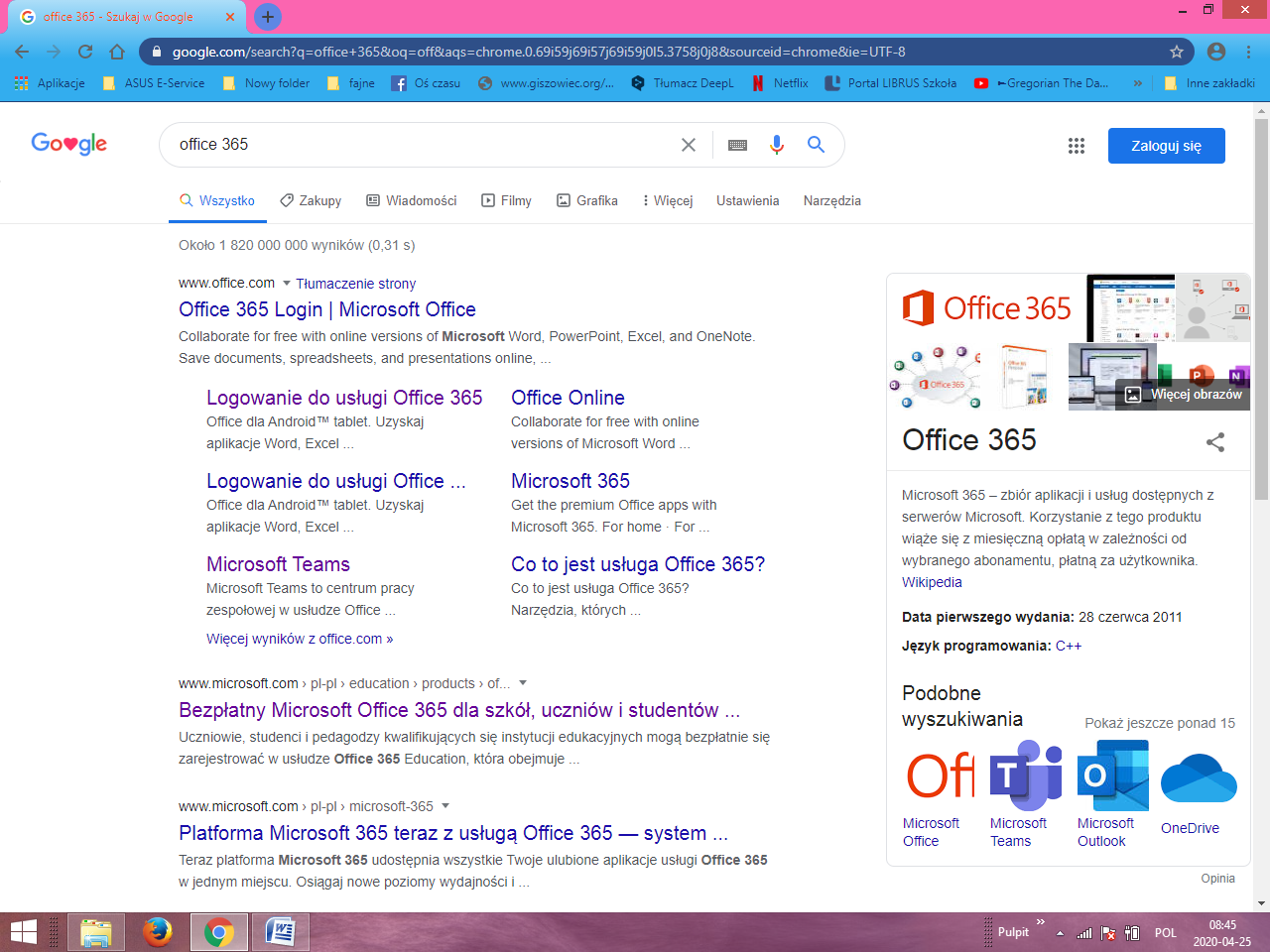 W zależności od ustawień możemy ujrzeć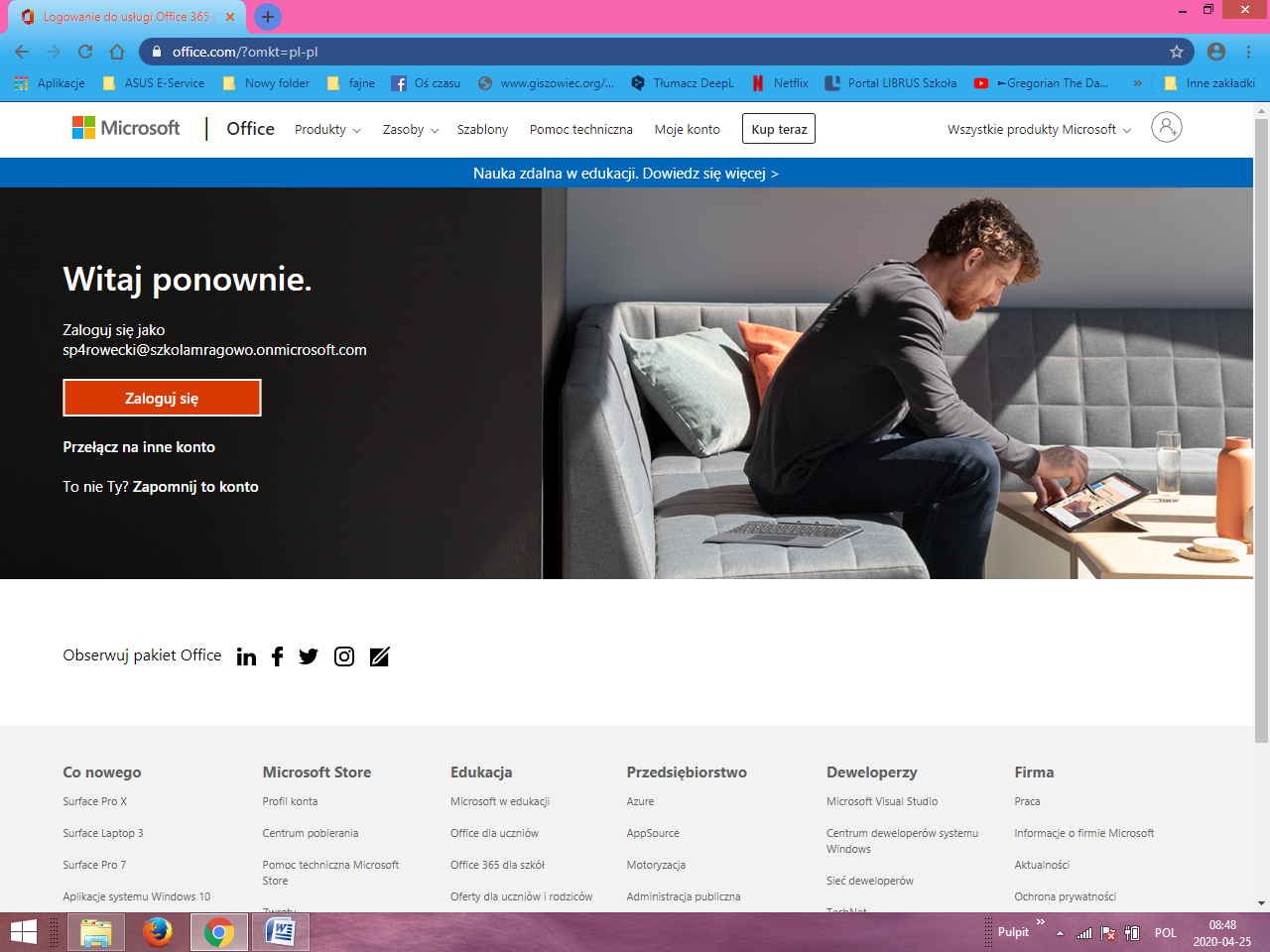 Klikamy zaloguj, i przechodzimy do okna logowania usług: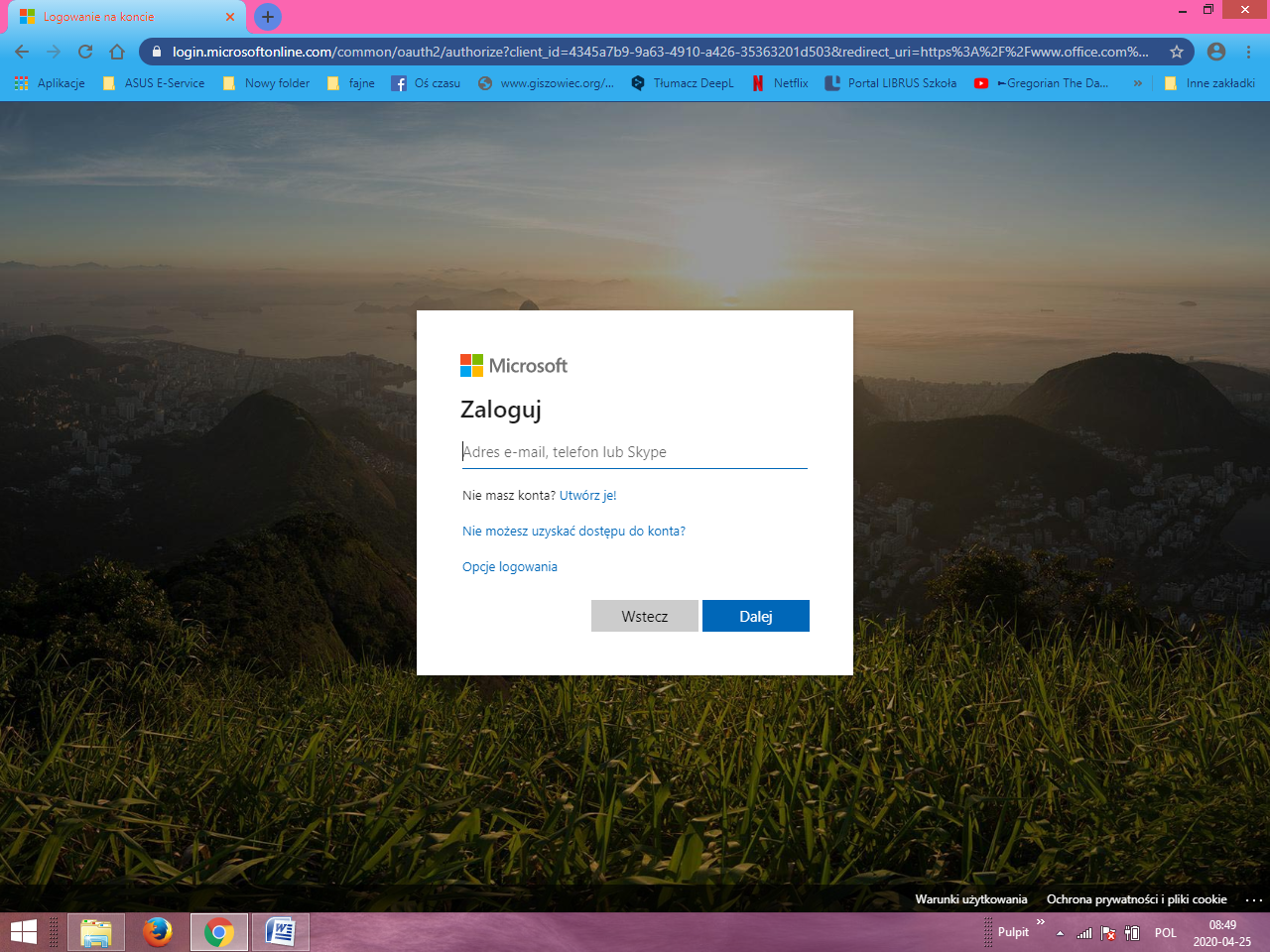 Wpisujemy login  swój np. : 2222555@szkolamragowo.onmicrosoft.com  i dalej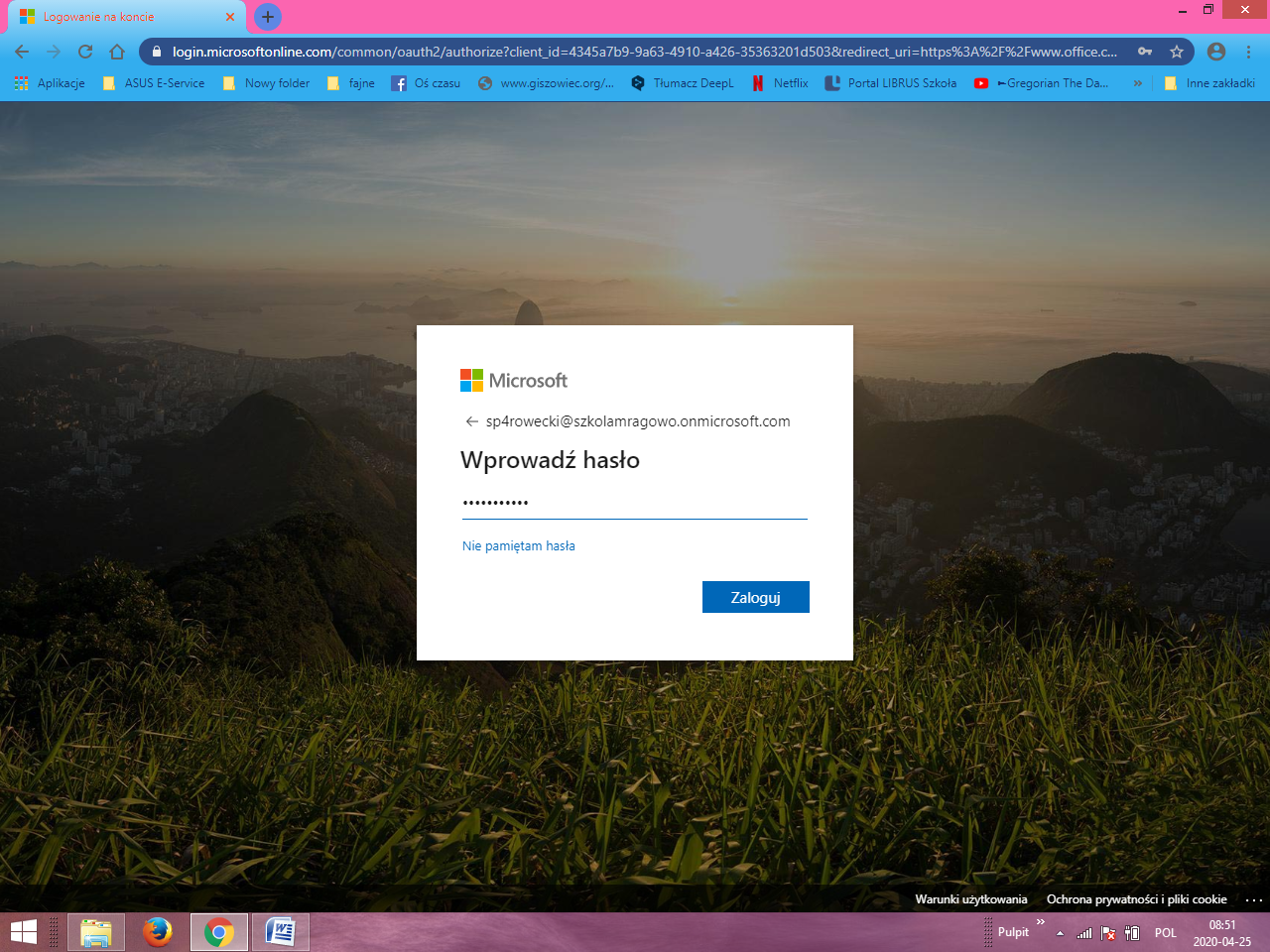 Podajemy hasło swoje  Podstawowa4zvasd i kolejno przechodzimy wyskakujące oknaW oknie aplikacji wybieramy Teams klikamy usługę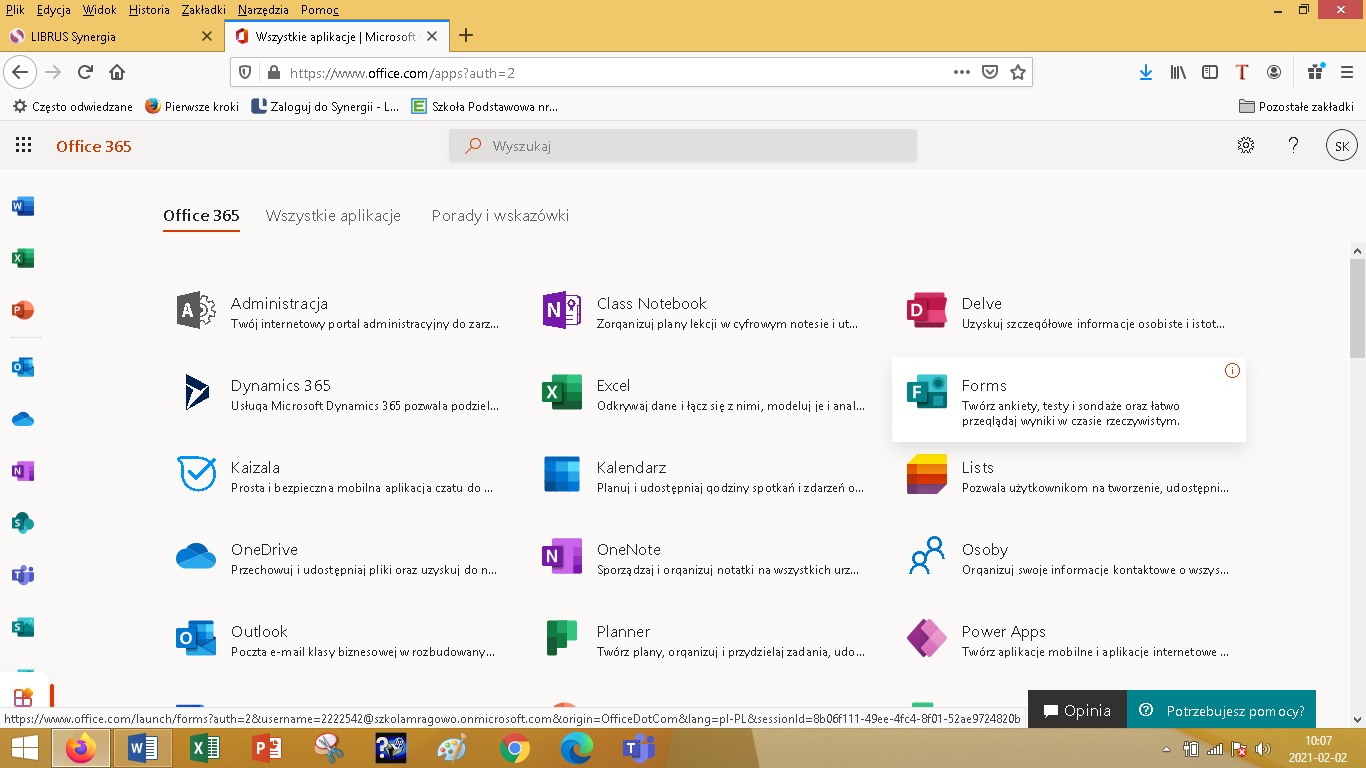 W czasie uruchamiania może wyskoczyć komunikat jak chcemy uruchomić aplikację Teams czy za pomocą aplikacji czy za pomocą przeglądarki –strony internetowej wybieramy druga opcję–przeglądarka strona internetowa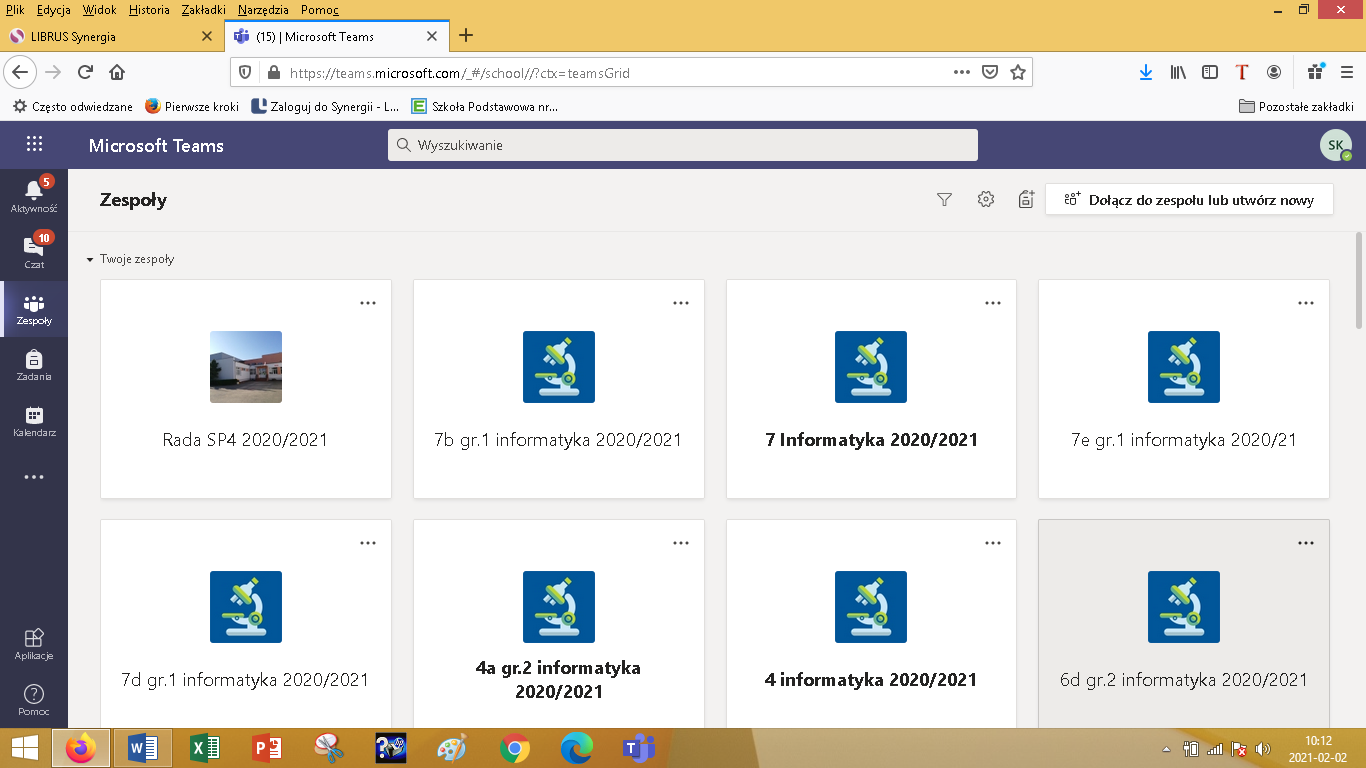 Klikamy zespół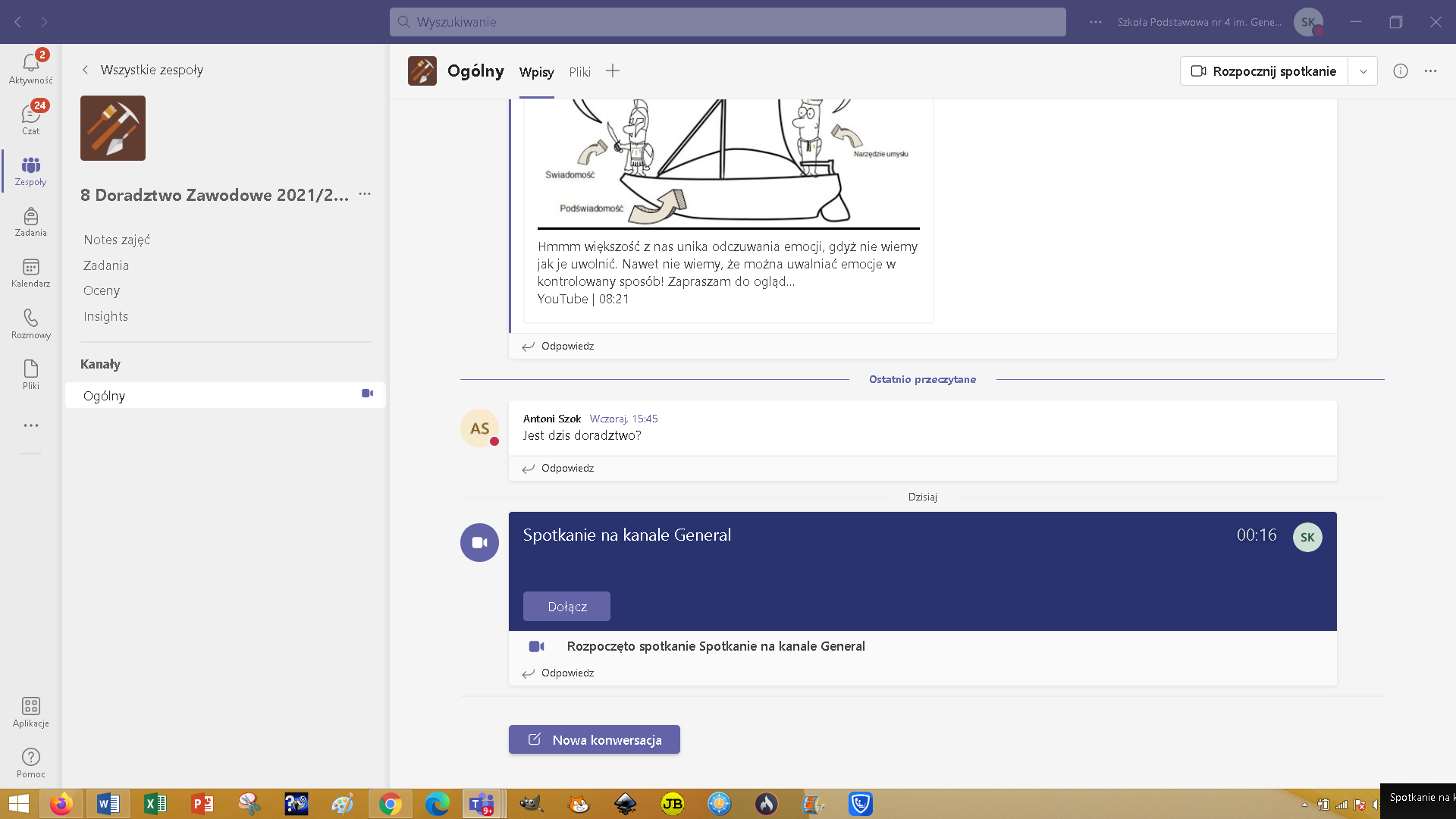 W zespole jeśli będzie trwało spotkanie klikamy dołącz akceptujemy wykorzystanie kamerki i mikrofonu i gotowe (w czasie spotkania można kamerkę i mikrofon zawsze wyłączyć )Aplikacja MS TEAMSPobieramy aplikacje MS TEAMS czy top na komputer czy ze sklepu na telefon i ja instalujemyLogujemy się do aplikacji według tego samego wzoruNazwa wyświetlana: Danuta Bamburek numer  z librusa 2222555u(wpisujemy nasz  login dziecka)Nazwa użytkownika: 2222555u@szkolamragowo.onmicrosoft.comHasło: Podstawowa4Po zalogowaniu od razu mamy widoczne okno aplikacji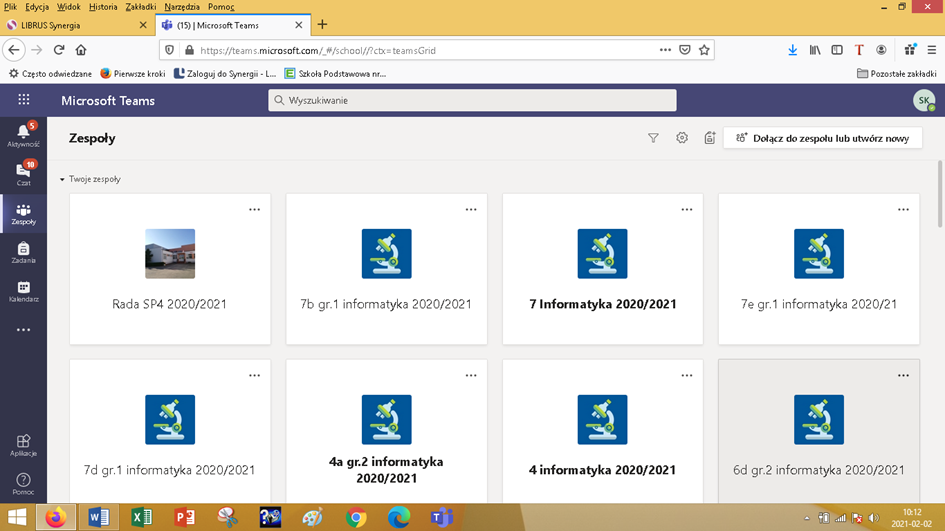 